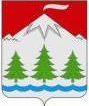 Камчатский крайУсть-Камчатский районПОСТАНОВЛЕНИЕАдминистрации Козыревского сельского поселения07 октября 2022 № 88п. Козыревск В целях создания условий для развития сферы культуры в Козыревском сельском поселении, в соответствии с Порядком принятия решения о разработке муниципальных программ Козыревского сельского поселения, их формирования и реализации, утвержденного постановлением администрации Козыревского сельского поселения от 18.09.2018 №102, Перечнем муниципальных программ Козыревского сельского поселения, — ПОСТАНОВЛЯЮ:Утвердить муниципальную программу Козыревского сельского поселения «Развитие культуры в Козыревском сельском поселении Усть-Камчатского муниципального района» согласно Приложению  к настоящему постановлению.Постановление № 88 от 07.10.2022 «Об утверждении муниципальной программы Козыревского сельского поселения «Развитие культуры и туризма в Козыревском сельском поселении Усть-Камчатского муниципального района», считать утратившим силу с 01.01.2023.Ответственность за реализацию Программы возложить на ведущего специалиста администрации Козыревского сельского поселения К.Н.МазуровуНастоящее постановление вступает в силу с 01.01.2023 Глава Козыревского сельского поселения                                                                   В.Ю.БережнойПриложение к постановлению администрацииКозыревского сельского поселенияот 07.10.2022 №88МУНИЦИПАЛЬНАЯ ПРОГРАММАКОЗЫРЕВСКОГО СЕЛЬСКОГО ПОСЕЛЕНИЯ «Развитие культуры в Козыревском сельском поселении Усть-Камчатского муниципального района»п. Козыревск2022 годПаспортмуниципальной программы Козыревского сельского поселения«Развитие культуры в Козыревском сельском поселении Усть-Камчатского муниципального района» (далее – Программа)Муниципальная программа "Развитие культуры в Козыревском сельском поселении Усть-Камчатского муниципального района» разработана в соответствии с Федеральным законом от 6 октября 2003 N 131-ФЗ «Об общих принципах организации местного самоуправления в Российской Федерации», Порядком принятия решения о разработке муниципальных программ Козыревского сельского поселения, их формирования и реализации, Перечнем муниципальных программ Козыревского сельского поселения.В современном обществе культура играет основополагающую роль в развитии и самореализации личности, гуманизации общества и сохранении национальной самобытности народов, утверждении их достоинства, приобщении граждан к созданию и сохранению культурных ценностей.На фоне неизбежных противоречий общественной жизни в период ее трансформации необходимо укреплять сеть существующих учреждений культуры и образования в сфере культуры, поскольку именно они обеспечивают историческую преемственность поколений, сохранение, распространение и развитие национальной культуры и духовно-нравственных ценностей, в конечном счете определяя лицо того общества, в котором предстоит жить человечеству.Содержание проблемы и обоснование необходимости ее решения программно - целевыми методамиКультурно-досуговую деятельность в Козыревском сельском поселении осуществляют 2 муниципальных учреждения культуры: «Муниципальное казенное учреждение культуры «Поселковый досуговый центр «Ракета» и «Муниципальное казенное учреждение «Библиотека п. Козыревск» (с отдельными подразделениями в селе Майское), деятельность которых направлена на пропаганду достижений отечественной культуры, содействие укреплению нравственных основ российского общества, а также на развитие услуг в области культуры в соответствии с современными требованиями.Важная роль в формировании содержательного уровня культуры поселения принадлежит осуществлению концертно-исполнительской деятельности. Данные виды деятельности в поселении реализуются коллективом МКУК ПДЦ «Ракета» с привлечением учащихся МБОУ СШ № 6, МБОУ ДО «Детская музыкальная школа № 2 поселка Козыревск» и коллективов предприятий и организаций. Это концертные программы к знаменательным датам страны, края, поселения.МКУ «Библиотека п. Козыревск» осуществляет деятельность по библиотечно-информационному обслуживанию читателей.  Работа ведется по перспективным и текущим планам на квартал и год.  Работа по обслуживанию читателей включает в себя индивидуальные и массовые формы обслуживания, справочно-библиографическое обеспечение, организацию досуговых мероприятий.Одним из сдерживающих факторов развития культуры в поселении является состояние материально-технической базы учреждений культуры. Поэтому возникает необходимость ремонта помещений, обновления оборудования, сценических костюмов, атрибутов оформления сцены и атрибутов для проведения культурно-массовых мероприятий на улице. В настоящее время учреждения культуры Козыревского сельского поселения существенно отстают от того уровня, на котором можно наиболее качественно решать задачи духовно - нравственного развития граждан, в связи с чем возникла необходимость применения программно - целевого метода, который позволит комплексно подойти к достижению поставленной цели, сконцентрироваться на приоритетах, создать условия для эффективного использования бюджетных средств в соответствии с приоритетами муниципальной политики в сфере культуры.Программа «Развитие культуры в Козыревском сельском поселении Усть-Камчатского муниципального района» разработана в целях комплексного подхода к решению вопросов по созданию условий для совершенствования духовно-нравственного и социального содержания  жизни населения.Методика оценки эффективности ПрограммыМетодика оценки эффективности программы определяет порядок оценки муниципальной целевой программы в процессе её реализации и при её завершении.Социально-экономическая эффективность реализации программы оценивается кумулятивным (нарастающим) итогом.Под социально-экономическим эффектом от реализации Программы понимается результат общественно-экономического характера, полученный от осуществления всего комплекса мероприятий. Эффективность реализации программы определяется по следующим направлениям:а) оценка степени достижения целей и решения задач программы в целом;б) оценка степени исполнения запланированного уровня расходов бюджета Козыревского сельского поселения;в) оценка эффективности использования средств бюджета Козыревского сельского поселения;г) оценка степени своевременности реализации мероприятий.Оценка осуществляется ежегодно, а также по итогам завершения реализации Программы.Оценка степени достижения целей и решения программы осуществляется на основании следующей формулы: (Ф1 / П1 + Ф2 / П2 + ... + Фк / Пк)ДИ = --------------------------------------------------,кгде:ДИ – показатель достижения плановых значений показателей (индикаторов) программы;к – количество показателей (индикаторов) программы;Ф – фактическое значение показателя (индикатора) программы за рассматриваемый период;П – планируемое значение достижения показателя (индикатора) программы за рассматриваемый период.В случае, когда уменьшение значения целевого показателя является положительной динамикой, показатели Ф и П в формуле меняются местами (например, П1 / Ф1 + П2 / Ф2 +...).Оценка степени исполнения запланированного уровня расходов муниципального бюджета (БЛ) рассчитывается по формуле:БЛ = Л/ О, где:О – фактическое освоение средств муниципального бюджета по программе в рассматриваемом периоде,Л – запланированный объём расходов на реализацию программы в рассматриваемом периоде.Расходы считаются эффективными, если значение показателя >=1, а мероприятия, на которые были запланированы расходы, выполнены в полном объёме.  Оценка эффективности использования средств бюджета Козыревского сельского поселения (ЭИ) в рассматриваемом периоде рассчитывается по формуле:ЭИ = ДИ / БЛОценка эффективности будет тем выше, чем выше уровень достижения плановых значений показателей (индикаторов) и меньше уровень использования средств бюджета Козыревского сельского поселения.Оценка степени своевременности реализации мероприятий осуществляется на основе показателей соблюдения установленных сроков начала и завершения реализации мероприятий программы.Оценка степени своевременности реализации мероприятий Программы (ССм) производится по формуле:(ССНфакт + ССЗфакт)ССм = -------------------------------- x 100%,2 x мгде:ССм – степень своевременности реализации мероприятий Программы (процентов);ССНфакт – количество мероприятий, выполненных с соблюдением установленных сроков начала реализации;ССЗфакт – количество мероприятий Программы, завершенных с соблюдением установленных сроков;м – количество мероприятий Программы. Оценка эффективности Программы определяется по формуле:Оп = 0,7 x ДИ + 0,3 x БЛ,Программа считается эффективной, если значение показателя
Оп >= 1, и неэффективной, если значение показателя Оп <1. Предоставление отчетов осуществляется в установленные сроки по утвержденным формам.В случае выявления отклонений фактических значений показателей в отчетном году от запланированных, на этот год производится анализ и аргументированное обоснование причин:- отклонения достигнутых в отчетном периоде значений показателей от плановых, а также изменений в этой связи плановых значений показателей на предстоящий период;- значительного недовыполнения одних показателей в сочетании с перевыполнением других или значительного перевыполнения по большинству плановых показателей в отчетный период;- возникновение экономии бюджетных ассигнований на реализацию программы в отчетном году;- перераспределения бюджетных ассигнований между мероприятиями программы в отчетном году.Система организации выполнения Программы и контроляза исполнением программных мероприятийОтветственность за своевременное и качественное выполнение мероприятий Программы, рациональное использование финансовых средств, предоставляемых на ее реализацию, несут главные распорядители (распорядители) средств Программы.В целях выполнения всего комплекса мероприятий программы, решения поставленных задач, достижения запланированных результатов, целевого и эффективного расходования финансовых ресурсов, выделенных на реализацию программы, ответственный исполнитель осуществляет координацию деятельности соисполнителей программы.Внесение изменений в программу осуществляется по инициативе ответственного исполнителя программы либо во исполнение поручений администрации Козыревского сельского поселения, в том числе с учетом результатов оценки эффективности реализации программы.Общий контроль за ходом реализации Программы осуществляет заместитель главы администрации Козыревского сельского поселения.Паспорт Подпрограммы 1«Оснащение материально-техническими ресурсами» (далее – Подпрограмма 1)Содержание проблемы и обоснование необходимости ее решения программно - целевыми методамиПодпрограмма 1 разработана в соответствии с Федеральным законом от 06.10.2003 №131-ФЗ «Об общих принципах организации местного самоуправления в Российской Федерации», Федерального закона от 09.10.1992 № 3612-1 «Основы законодательства Российской Федерации о культуре».Одной из актуальных проблем гражданского общества остается кризис духовных и нравственных ценностей у подрастающего поколения. Учреждения культуры вносят определенный вклад в организацию профилактической работы по преодолению негативных явлений в детской среде, в воспитании личности созидающей, высоконравственной, твердой в своих убеждениях. Необходима поддержка деятельности творческих союзов (проведение выставок, конкурсов, реализация творческих проектов). Реализация подпрограммы 1 «Оснащение материально-техническими ресурсами» будет способствовать дальнейшему формированию духовно-нравственного гражданского общества, повышению качества уровня жизни населения.Необходимо обеспечить поддержку жизнеспособных форм народной традиционной культуры с учетом их функционального назначения, местного своеобразия и естественных условий существования. В современных условиях жители Козыревского сельского поселения должны иметь возможность доступа к комплексу культурных услуг: выставки, концерты, театральные спектакли, книжные новинки, возможность получения информации и качественного дополнительного художественно-эстетического образования.Программа охватывает все основные направления деятельности в сфере культуры: сохранение библиотечных фондов, развитие библиотечного дела, народного художественного творчества, культурно-досуговой деятельности, создание условий для развития творческих коллективов. Мероприятия программы предусматривают создание на данном этапе оптимальных условий для развития сферы культуры и ориентированы на решение следующих задач:создание благоприятных условий для творческой деятельности населения;формирование единого культурного и информационного пространства поселения; создание условий для развития сферы культуры.Реализация мероприятий муниципальной программы обеспечит достижение следующих целевых значений показателей Программы:библиотечное обслуживание населения;количество посещений библиотек;среднее количество книговыдач;посещаемость культурно-досуговых мероприятий;посещаемость творческих кружков;Выполнение программных мероприятий направлено на решение наиболее проблемных ситуаций в сфере культуры в Козыревском сельском поселении и предполагает их планомерное осуществление в течение 2023-2027 годов.Перечень основных мероприятий по реализации Подпрограммы 1 приведен в Приложении 2 к настоящей Программе.Финансовое обеспечение реализации Подпрограммы 1 приведено в Приложении 3 к настоящей Программе.Планируемые результаты реализации Подпрограммы 1В ходе реализации подпрограммы 1 предполагается создание механизма реализации полномочий органов местного самоуправления по развитию культуры на территории поселения.Ожидаемыми конечными результатами реализации муниципальной программы является:- обеспечение высокого уровня качества и доступности культурно-досуговых мероприятий, улучшение условий культурного досуга населения, повышение качества, доступности и разнообразия  услуг;- создание клубных формирований, любительских объединений;- увеличение числа зрителей на культурно - досуговых мероприятиях, пользователей библиотеки, участников клубных формирований и любительских объединений;- укрепление материально-технической базы и технологическое оснащение учреждений культуры;- информатизация библиотечного дела, обновления книжных фондов библиотеки и увеличение доли поступления новых изданий;- развитие самодеятельного народного творчества, увеличение числа творческих коллективов и участников в них;- оснащение учреждений культуры поселения;- повышения уровня качества и доступности услуг библиотеки; - улучшение укомплектованности библиотечного фонда;- повышение уровня сохранности и эффективности использования библиотечных фондов.Сведения о показателях (индикаторах) Подпрограммы 1 приведены в Приложении 1 к настоящей Программе.Паспорт Подпрограммы 2«Обеспечение условий реализации программы» (далее – Подпрограмма 2)Содержание проблемы и обоснование необходимости ее решения программно - целевыми методамиПодпрограмма 2 разработана в соответствии с Федеральным законом от 6 октября 2003 N 131-ФЗ «Об общих принципах организации местного самоуправления в Российской Федерации», Порядком принятия решения о разработке муниципальных программ Козыревского сельского поселения, их формирования и реализации.Разработка настоящей подпрограммы обусловлена сложившейся устойчивой тенденцией к ухудшению материально-технического состояния учреждений культуры на селе. Разработка программы позволит поддерживать и развивать все направления сферы культуры, наиболее эффективно использовать финансовые ресурсы, обеспечивать выполнение функций, возложенных на подведомственные администрации Козыревского сельского поселения учреждения культуры.Учреждения осуществляют свою деятельность в соответствии с предметом и целями деятельности, определенными законодательством Российской Федерации, путем выполнения работ, исполнения функций и оказания услуг в сфере культуры.Учреждения созданы с целью удовлетворения общественных потребностей в сохранении и развитии традиционной народной культуры, поддержки любительского художественного творчества, другой самодеятельной творческой инициативы и социально-культурной активности населения, организация его досуга и отдыха.Существующая материальная база учреждений культуры находится в удовлетворительном состоянии, но здание поселкового досугового центра и библиотеки нуждаются в текущем ремонте и в проведении следующих работ:- устройство ограждения- замена кровли- покраска стен в помещениях здания- обшивка стен в коридоре- замена линолеума в фойе- замена радиаторных решёток в зале.Перечень основных мероприятий по реализации Подпрограммы 2 приведен в таблице 2 к настоящей Программе.Финансовое обеспечение реализации Подпрограммы 2 приведено в Приложении 3 к настоящей Программе.Приоритеты, основные цели и задачи  Подпрограммы 2Сельские библиотеки также как и клубы являются информационным, культурным, досуговым центром для всех категорий жителей, но приоритетным направлением деятельности библиотеки является правовое просвещение, краеведческая деятельность, воспитание культуры здорового образа жизни и содействие нравственному, духовному и эстетическому воспитанию.Деятельность библиотек осложнена рядом серьезных проблем, которые требуют решения. Материально-техническое состояние библиотек, уровень их развития значительно отстает от уровня развития библиотек Российской Федерации. Целью подпрограммы 2 является создание условий для удовлетворения культурных потребностей жителей Козыревского сельского поселения сохранения и развития его исторических и культурных традиций, создание условий для дальнейшего развития культуры и народного творчества на территории Козыревского сельского поселения, организация досуга населения, реализация конституционного права человека на участие в культурной жизни и пользование учреждениями культуры, а также на доступ к культурным ценностям путем организации библиотечного обслуживания населения и обеспечения библиотечных фондов, в том числе редких и особо ценных библиотечных документов.Планируемые результаты реализации Подпрограммы 2Осуществление программных мероприятий предполагает обеспечение системного воздействия на повышение качества услуг, предоставляемых учреждениями культуры населению Козыревского сельского поселения.Сведения о показателях (индикаторах) Подпрограммы 2 приведены в Приложении 1 к настоящей Программе.Сведения о показателях (индикаторах) муниципальной программы «Развитие культуры в Козыревском сельском поселении Усть-Камчатского муниципального района»Приложение 2к муниципальной программе «Развитие культуры в Козыревском сельском поселении Усть-Камчатского муниципального района»Переченьосновных мероприятий муниципальной программы «Развитие культуры в Козыревском сельском поселении Усть-Камчатского муниципального района»Приложение 3к муниципальной программе «Развитие культуры в Козыревском сельском поселении Усть-Камчатского муниципального района»Об утверждении муниципальной программы Козыревского сельского поселения «Развитие культуры                                                                                                                                                                                                                                        в Козыревском сельском поселении Усть-Камчатского муниципального района»Ответственный исполнитель ПрограммыАдминистрация Козыревского сельского поселенияУчастники Программы- Администрация Козыревского сельского поселения- МКУК «Поселковый досуговый центр «Ракета»- МКУ «Библиотека п.Козыревск»Перечень ПодпрограммПодпрограмма 1 «Оснащение материально-техническими ресурсами»;Подпрограмма 2 «Обеспечение условий реализации программы»;Программно-целевые инструменты ПрограммыотсутствуютЦели Программы- создание условий для совершенствования духовно-нравственного и социального содержания  жизни населения;- повышение доступности и качества услуг, оказываемых населению в сфере культуры;- сохранение и развитие духовно-культурных ценностей;- создание условий для сохранения и развития кадрового и творческого потенциала сферы культуры;Задачи Программы- формирование единого культурного и информационного пространства поселения и создание условий для развития сферы культуры;- создание благоприятных условий для творческой деятельности населения;Целевые индикаторы и показатели Программы- увеличение посещаемости населением мероприятий, проводимых культурно-досуговыми учреждениями;- увеличение посещаемости детьми культурно-досуговых учреждений и творческих кружков;- количество экземпляров новых поступлений в библиотечный фонд;- уровень удовлетворенности населения качеством и доступностью оказываемых населению муниципальных услуг в сфере культуры.Этапы и сроки реализации Программы Программа реализуется в период 2023-2027 годыОбъемы бюджетных ассигнованийПрограммыОбщий объем финансирования Программы по основным мероприятиям на 2023-2027 годы составляет 1057172,00 рублей за счет средств:Федерального бюджета – 0,00 рублей;краевого бюджета – 0,00 рублей;бюджета района – 0,00 рублей;бюджета поселения – 1057172,00 рублей, в том числе по годам:2023 год – 312219,00 рублей;2024 год - 346531,00 рублей;2025 год – 398422,00 рублей;2026 год – 0,00 рублей;2027 год – 0,00 рублей;Объем общего финансового обеспечения на реализацию:Подпрограммы 1 «Оснащение материально-техническими ресурсами» - 12341,00 рублей;Подпрограммы 2 «Обеспечение условий реализации программы» - 1044831,00 рублей;Ожидаемые результаты реализацииПрограммы- создание условий для доступности  различных категорий граждан в Козыревском сельском поселении к культурным ценностям;- создание условий для укрепления материально-технической базы учреждений культуры;- создание условий для улучшения качества культурно-досугового обслуживания населения;- создание условий для развития самодеятельного художественного творчества;- создание благоприятных условий для развития одаренных детей и молодежи;Система организации выполнения Программы и контроль за исполнением мероприятийОбщее руководство по  исполнению Программы осуществляет Администрация Козыревского сельского поселенияОтветственный исполнитель ПодпрограммыАдминистрация Козыревского сельского поселенияУчастники Подпрограммы 1- Администрация Козыревского сельского поселения- МКУК «Поселковый досуговый центр «Ракета»- МКУ «Библиотека п.Козыревск»Программно-целевые            инструменты ПодпрограммыОтсутствуютЦель                 Подпрограммы 1- создание условий для дальнейшего развития культуры и народного творчества на территории Козыревского сельского поселения;- организация досуга населения;- удовлетворения культурных потребностей жителей сельского поселения;- сохранения и развитие исторических и культурных традиций;- реализация конституционного права человека на участие в культурной жизни и пользование учреждениями культуры;- обеспечение доступа населения к культурным ценностям путем организации библиотечного обслуживания и обеспечения библиотечных фондовЗадачи                            Подпрограммы 1- организация и проведение культурно - массовых мероприятий;- сохранение и пополнение библиотечных фондов;- обеспечение поддержки и создание условий для совершенствования народного творчества;- создание условий для организации досуга и обеспечения жителей поселения услугами учреждения культуры;- создание условий для повышения качества работы учреждений культуры по предоставлению муниципальных услуг;- материально-техническое обеспечение деятельности учреждений культуры поселения;Целевые индикаторы и показатели Подпрограммы 1- численность участников культурно-досуговых мероприятий;- количество выступлений творческих коллективов в конкурсах, фестивалях и т.п.;- сохранение числа зарегистрированных пользователей библиотеки;- увеличение количества выданных библиотечных документов;- охват библиотечным обслуживанием;- обновляемость библиотечного фондаЭтапы и сроки реализации Подпрограммы 1Подпрограмма реализуется в один этап с 2023 по 2027 годОбъемы бюджетных ассигнованийПодпрограммы 1 (в рублях)Общий объем финансирования Подпрограммы по основным мероприятиям на 2023-2027 годы составляет 12341,00 рублей, в том числе:- федеральный бюджет – 0,00 рублей; - краевой бюджет – 0,00 рублей; - районный бюджет – 0,00 рублей, - бюджет поселения – 12341,00 рублей, из них по годам:2023 год – 7388,00 рублей;2024 год – 1531,00 рублей;2025 год – 3422,00 рублей;2026 год – 0,00 рублей;2027 год – 0,00 рублей;- внебюджетные источники – 0,00 рублей.Ожидаемые результаты реализации Подпрограммы- создание клубных формирований, любительских объединений;- увеличение числа зрителей на культурно - досуговых мероприятиях, пользователей библиотеки, участников клубных формирований и любительских объединений;- укрепление материально-технической базы и технологическое оснащение учреждений культуры;- информатизация библиотечного дела, обновления книжных фондов библиотеки и увеличение доли поступления новых изданий;- развитие самодеятельного народного творчества, увеличение числа творческих коллективов и участников в них;- оснащение учреждений культуры поселенияОтветственный исполнитель ПодпрограммыАдминистрация Козыревского сельского поселенияУчастники                                        Подпрограммы 2- Администрация Козыревского сельского поселения- МКУК «Поселковый досуговый центр «Ракета»- МКУ «Библиотека п.Козыревск»Программно-целевые инструменты ПодпрограммыОтсутствуютЦель                       Подпрограммы 2Создание необходимых условий для  развития инфраструктуры и системы управления в сфере культурыЗадачи                                  Подпрограммы 2Развитие отраслевой инфраструктурыЦелевые индикаторы и показатели                      Подпрограммы 2- доля учреждений сферы культуры, оснащенных современным материально-техническим оборудованием, в общем количестве учреждений в сфере культурыЭтапы и сроки реализации Подпрограммы 2Подпрограмма реализуется в один этап с 2023 по 2027 годОбъемы бюджетных ассигнованийПодпрограммы 2 Общий объем финансирования Подпрограммы по основным мероприятиям на 2023-2027 годы составляет 1044831,00 рублей, в том числе:- федеральный бюджет – 0,00 рублей; - краевой бюджет – 0,00 рублей; - районный бюджет – 0,00 рублей, - бюджет поселения – 1044831,00 рублей, из них по годам:2023 год – 304831,00 рублей;2024 год – 345000,00 рублей;2025 год – 395000,00 рублей;2026 год – 0,00 рублей;2027 год – 0,00 рублей;- внебюджетные источники – 0,00 рублей.Ожидаемые результаты реализации Подпрограммы 2- реализация в полном объеме мероприятий Программы, достижение ее целей и задач;- повышение качества и доступности муниципальных услуг, оказываемых в сфере культуры;- создание условий для укрепления материально-технической базы учреждений культурыПриложение 1к муниципальной программе «Развитие культуры в Козыревском сельском поселении Усть-Камчатского муниципального района»№Наименование показателяЕд. изм.Значение показателяЗначение показателяЗначение показателяЗначение показателяЗначение показателяЗначение показателяЗначение показателяЗначение показателяЗначение показателяЗначение показателя№Наименование показателяЕд. изм.2021 базовое значение2022 (оценка)2023202420242025202520262026202712345677889910Муниципальная программа «Развитие культуры в Козыревском сельском поселении Усть-Камчатского муниципального района»Муниципальная программа «Развитие культуры в Козыревском сельском поселении Усть-Камчатского муниципального района»Муниципальная программа «Развитие культуры в Козыревском сельском поселении Усть-Камчатского муниципального района»Муниципальная программа «Развитие культуры в Козыревском сельском поселении Усть-Камчатского муниципального района»Муниципальная программа «Развитие культуры в Козыревском сельском поселении Усть-Камчатского муниципального района»Муниципальная программа «Развитие культуры в Козыревском сельском поселении Усть-Камчатского муниципального района»Муниципальная программа «Развитие культуры в Козыревском сельском поселении Усть-Камчатского муниципального района»Муниципальная программа «Развитие культуры в Козыревском сельском поселении Усть-Камчатского муниципального района»Муниципальная программа «Развитие культуры в Козыревском сельском поселении Усть-Камчатского муниципального района»Муниципальная программа «Развитие культуры в Козыревском сельском поселении Усть-Камчатского муниципального района»Муниципальная программа «Развитие культуры в Козыревском сельском поселении Усть-Камчатского муниципального района»Муниципальная программа «Развитие культуры в Козыревском сельском поселении Усть-Камчатского муниципального района»Муниципальная программа «Развитие культуры в Козыревском сельском поселении Усть-Камчатского муниципального района»1.Увеличение количества посещений населением учреждений культуры по отношению к 2022 году%00,571,41,42,192,193,124,085,345,342.Повышение уровня удовлетворенности жителей УКСП качеством предоставления муниципальных услуг в сфере культуры%70717474787883889090Подпрограмма 1 «Оснащение материально-техническими ресурсами»Подпрограмма 1 «Оснащение материально-техническими ресурсами»Подпрограмма 1 «Оснащение материально-техническими ресурсами»Подпрограмма 1 «Оснащение материально-техническими ресурсами»Подпрограмма 1 «Оснащение материально-техническими ресурсами»Подпрограмма 1 «Оснащение материально-техническими ресурсами»Подпрограмма 1 «Оснащение материально-техническими ресурсами»Подпрограмма 1 «Оснащение материально-техническими ресурсами»Подпрограмма 1 «Оснащение материально-техническими ресурсами»Подпрограмма 1 «Оснащение материально-техническими ресурсами»Подпрограмма 1 «Оснащение материально-техническими ресурсами»Подпрограмма 1 «Оснащение материально-техническими ресурсами»Подпрограмма 1 «Оснащение материально-техническими ресурсами»1.1Количество посещений библиотек на 1 жителя в годед.3,873,893,923,923,953,953,9744,24,21.2Численность участников культурно - досуговых мероприятийчел.253033333535374040401.3Количество выступлений творческих коллективов в конкурсах, фестивалях и т.п.экз.2344445566Подпрограмма 2 «Обеспечение условий реализации программы»Подпрограмма 2 «Обеспечение условий реализации программы»Подпрограмма 2 «Обеспечение условий реализации программы»Подпрограмма 2 «Обеспечение условий реализации программы»Подпрограмма 2 «Обеспечение условий реализации программы»Подпрограмма 2 «Обеспечение условий реализации программы»Подпрограмма 2 «Обеспечение условий реализации программы»Подпрограмма 2 «Обеспечение условий реализации программы»Подпрограмма 2 «Обеспечение условий реализации программы»Подпрограмма 2 «Обеспечение условий реализации программы»Подпрограмма 2 «Обеспечение условий реализации программы»Подпрограмма 2 «Обеспечение условий реализации программы»Подпрограмма 2 «Обеспечение условий реализации программы»2.1Среднее число зрителей на мероприятиях концертных организаций, самостоятельных коллективов, проведенных собственными силами в пределах своей территориичел.100110115115120120125130135135№Наименование показателяЕд. изм.Значение показателяЗначение показателяЗначение показателяЗначение показателяЗначение показателяЗначение показателяЗначение показателяЗначение показателяЗначение показателяЗначение показателя№Наименование показателяЕд. изм.2021 базовое значение2022 (оценка)20232024202420252025202620262027 123456778899102.2Охват населения библиотечным обслуживанием%4850,450,550,550,650,650,750,86060№ п/пНомер и наименование муниципальной программы, основного мероприятияОтветственный исполнительСрокСрокОжидаемый непосредственный результат (краткое описание)Последствия не реализации муниципальной программы, основного мероприятия№ п/пНомер и наименование муниципальной программы, основного мероприятияОтветственный исполнительНачало реализацииОкончание реализацииОжидаемый непосредственный результат (краткое описание)Последствия не реализации муниципальной программы, основного мероприятия12345671Оснащение материально-техническими ресурсами МКУ "Библиотека п. Козыревск»Администрация Козыревского сельского поселения20232027Повышение уровня комплектования книжных фондов библиотек, повышение качества предоставления услугСнижение качества оказания муниципальных услуг (выполнения работ) в области библиотечного дела2Оснащение материально-техническими ресурсами МКУК «ПДЦ «Ракета»Администрация Козыревского сельского поселения20232027Повышение качества и доступности муниципальных услуг, оказываемых в сфере культурыИзнос объектов  инфраструктуры и снижение качества предоставляемых  услуг в сфере культуры3Обеспечение условий реализации программыАдминистрация Козыревского сельского поселения20232027Реализация в полном объеме мероприятий Программы, достижение ее целей и задач Отсутствие возможности эффективно выполнять свои функции, износ объектов  инфраструктуры и снижение качества предоставляемых  услуг в сфере культурыФинансовое обеспечение реализации муниципальной программы Финансовое обеспечение реализации муниципальной программы Финансовое обеспечение реализации муниципальной программы Финансовое обеспечение реализации муниципальной программы Финансовое обеспечение реализации муниципальной программы Финансовое обеспечение реализации муниципальной программы Финансовое обеспечение реализации муниципальной программы Финансовое обеспечение реализации муниципальной программы Финансовое обеспечение реализации муниципальной программы Финансовое обеспечение реализации муниципальной программы Финансовое обеспечение реализации муниципальной программы Финансовое обеспечение реализации муниципальной программы Финансовое обеспечение реализации муниципальной программы " Развитие культуры в Козыревском сельском поселении Усть-Камчатского муниципального района "" Развитие культуры в Козыревском сельском поселении Усть-Камчатского муниципального района "" Развитие культуры в Козыревском сельском поселении Усть-Камчатского муниципального района "" Развитие культуры в Козыревском сельском поселении Усть-Камчатского муниципального района "" Развитие культуры в Козыревском сельском поселении Усть-Камчатского муниципального района "" Развитие культуры в Козыревском сельском поселении Усть-Камчатского муниципального района "" Развитие культуры в Козыревском сельском поселении Усть-Камчатского муниципального района "" Развитие культуры в Козыревском сельском поселении Усть-Камчатского муниципального района "" Развитие культуры в Козыревском сельском поселении Усть-Камчатского муниципального района "" Развитие культуры в Козыревском сельском поселении Усть-Камчатского муниципального района "" Развитие культуры в Козыревском сельском поселении Усть-Камчатского муниципального района "" Развитие культуры в Козыревском сельском поселении Усть-Камчатского муниципального района "" Развитие культуры в Козыревском сельском поселении Усть-Камчатского муниципального района "№ п/пНаименование мероприятияИсточник финансированияОбъем средств на реализацию ПрограммыОбъем средств на реализацию ПрограммыОбъем средств на реализацию ПрограммыОбъем средств на реализацию ПрограммыОбъем средств на реализацию ПрограммыОбъем средств на реализацию Программы№ п/пНаименование мероприятияИсточник финансированияВсего2023 год2024 год2025 год2026 год2027 годМуниципальная программа "Развитие культуры  в Козыревском сельском поселении."ВСЕГО:1057172,00312219,00346531,00398422,000,000,00Муниципальная программа "Развитие культуры  в Козыревском сельском поселении."федеральный бюджет0,000,000,000,000,000,00Муниципальная программа "Развитие культуры  в Козыревском сельском поселении."краевой бюджет0,000,000,000,000,000,00Муниципальная программа "Развитие культуры  в Козыревском сельском поселении."районный бюджет0,000,000,000,000,000,00Муниципальная программа "Развитие культуры  в Козыревском сельском поселении."бюджет поселения1057172,00312219,00346531,00398422,000,000,001Подпрограмма 1 "Оснащение материально-техническими ресурсами"ВСЕГО:12341,007388,001531,003422,000,000,001Подпрограмма 1 "Оснащение материально-техническими ресурсами"федеральный бюджет0,000,000,000,000,000,001Подпрограмма 1 "Оснащение материально-техническими ресурсами"краевой бюджет0,000,000,000,000,000,001Подпрограмма 1 "Оснащение материально-техническими ресурсами"районный бюджет0,000,000,000,000,000,001Подпрограмма 1 "Оснащение материально-техническими ресурсами"бюджет поселения12341,007388,001531,003422,000,000,001.1Основное мероприятие 1                  "Оснащение материально-техническими ресурсами МКУ "Библиотека п. Козыревск"ВСЕГО:5551,003228,00751,001572,000,000,001.1Основное мероприятие 1                  "Оснащение материально-техническими ресурсами МКУ "Библиотека п. Козыревск"федеральный бюджет0,000,000,000,000,000,001.1Основное мероприятие 1                  "Оснащение материально-техническими ресурсами МКУ "Библиотека п. Козыревск"краевой бюджет0,000,000,000,000,000,001.1Основное мероприятие 1                  "Оснащение материально-техническими ресурсами МКУ "Библиотека п. Козыревск"районный бюджет0,000,000,000,000,000,001.1Основное мероприятие 1                  "Оснащение материально-техническими ресурсами МКУ "Библиотека п. Козыревск"бюджет поселения5551,003228,00751,001572,000,000,001.2Основное мероприятие 2                                   "Оснащение материально-техническими ресурсами МКУК "ПДЦ "Ракета"ВСЕГО:6790,004160,00780,001850,000,000,001.2Основное мероприятие 2                                   "Оснащение материально-техническими ресурсами МКУК "ПДЦ "Ракета"федеральный бюджет0,000,000,000,000,000,001.2Основное мероприятие 2                                   "Оснащение материально-техническими ресурсами МКУК "ПДЦ "Ракета"краевой бюджет0,000,000,000,000,000,001.2Основное мероприятие 2                                   "Оснащение материально-техническими ресурсами МКУК "ПДЦ "Ракета"районный бюджет0,000,000,000,000,000,001.2Основное мероприятие 2                                   "Оснащение материально-техническими ресурсами МКУК "ПДЦ "Ракета"бюджет поселения6790,004160,00780,001850,000,000,002Подпрограмма 2 "Обеспечение условий реализации программы"ВСЕГО:1044831,00304831,00345000,00395000,000,000,002Подпрограмма 2 "Обеспечение условий реализации программы"федеральный бюджет0,000,000,000,000,000,002Подпрограмма 2 "Обеспечение условий реализации программы"краевой бюджет0,000,000,000,000,000,002Подпрограмма 2 "Обеспечение условий реализации программы"районный бюджет0,000,000,000,000,000,002Подпрограмма 2 "Обеспечение условий реализации программы"бюджет поселения1044831,00304831,00345000,00395000,000,000,002.1Основное мероприятие 1                                      "Текущий ремонт здания МКУ "Библиотека п. Козыревск"ВСЕГО:14831,0014831,000,000,000,000,002.1Основное мероприятие 1                                      "Текущий ремонт здания МКУ "Библиотека п. Козыревск"федеральный бюджет0,000,000,000,000,000,002.1Основное мероприятие 1                                      "Текущий ремонт здания МКУ "Библиотека п. Козыревск"краевой бюджет0,000,000,000,000,000,002.1Основное мероприятие 1                                      "Текущий ремонт здания МКУ "Библиотека п. Козыревск"районный бюджет0,000,000,000,000,000,002.1Основное мероприятие 1                                      "Текущий ремонт здания МКУ "Библиотека п. Козыревск"бюджет поселения14831,0014831,000,000,000,000,002.2Основное мероприятие 2                                      "Текущий ремонт здания МКУК "ПДЦ "Ракета"ВСЕГО:0,000,000,000,000,000,002.2Основное мероприятие 2                                      "Текущий ремонт здания МКУК "ПДЦ "Ракета"федеральный бюджет0,000,000,000,000,000,002.2Основное мероприятие 2                                      "Текущий ремонт здания МКУК "ПДЦ "Ракета"краевой бюджет0,000,000,000,000,000,002.2Основное мероприятие 2                                      "Текущий ремонт здания МКУК "ПДЦ "Ракета"районный бюджет0,000,000,000,000,000,002.2Основное мероприятие 2                                      "Текущий ремонт здания МКУК "ПДЦ "Ракета"бюджет поселения0,000,000,000,000,000,002.3Основное мероприятие 3                         "Развитие кадрового потенциала в Козыревском сельском поселении"ВСЕГО:130000,0040000,0045000,0045000,000,000,002.3Основное мероприятие 3                         "Развитие кадрового потенциала в Козыревском сельском поселении"федеральный бюджет0,000,000,000,000,000,002.3Основное мероприятие 3                         "Развитие кадрового потенциала в Козыревском сельском поселении"краевой бюджет0,000,000,000,000,000,002.3Основное мероприятие 3                         "Развитие кадрового потенциала в Козыревском сельском поселении"районный бюджет0,000,000,000,000,000,002.3Основное мероприятие 3                         "Развитие кадрового потенциала в Козыревском сельском поселении"бюджет поселения130000,0040000,0045000,0045000,000,000,002.4Основное мероприятие 4                                  "Организация и проведение массовых праздничных мероприятий"ВСЕГО:900000,00250000,00300000,00350000,000,000,002.4Основное мероприятие 4                                  "Организация и проведение массовых праздничных мероприятий"федеральный бюджет0,000,000,000,000,000,002.4Основное мероприятие 4                                  "Организация и проведение массовых праздничных мероприятий"краевой бюджет0,000,000,000,000,000,002.4Основное мероприятие 4                                  "Организация и проведение массовых праздничных мероприятий"районный бюджет0,000,000,000,000,000,002.4Основное мероприятие 4                                  "Организация и проведение массовых праздничных мероприятий"бюджет поселения900000,00250000,00300000,00350000,000,000,00